Договорна выполнение работ  по установке  системы автоматического контроля загазованности помещений г. Лобня                                                                                                «___»_______202__г. _____________________________________________________________________________, именуемый (ая) в дальнейшем «Заказчик», действующий на основании паспорта, с одной стороны, и Общество с ограниченной ответственностью «СПЕЦГАЗСТРОЙКОНРОЛЬ», именуемое в дальнейшем «Исполнитель», в лице генерального директора Зимова Алексея Дмитриевича, действующего на основании Устава, с другой Стороны, вместе именуемые «Стороны», заключили настоящий Договор о нижеследующем:1.ПРЕДМЕТ ДОГОВОРА1.1. Исполнитель обязуется  выполнить  собственными и/или привлеченными  силами и средствами установку системы автоматического контроля загазованности (далее – САКЗ):- Модель САКЗ ________________________________________________________________1.2. Адрес установки САКЗ______________________________________________________ ____________________________________________________________________________. 1.3.  САКЗ  устанавливается на основании Поручения Вице-Губернатора Московской области исх.-15052/26-09 орт 21.09.2021 г., соответствует техническим нормам эксплуатации и , находится в исправном состоянии,  имеет положительное заключение  научно-технического совета Министерства энергетики Московской области.2.СТОИМОСТЬ РАБОТ.2.1. Цена Договора определяется исходя из стоимости оборудования, материалов, применяемых при установке САКЗ Исполнителем, и составляет____руб.___коп.,  и не подлежит изменению.2.2. В стоимость работ  по настоящему договору   включены все  расходы Исполнителя, связанные с установкой  САКЗ, в том числе стоимость материалов и транспортные расходы.3.УСЛОВИЯ И ПОРЯДОК РАСЧЕТОВ.Оплата  по настоящему Договору   производится следующими способами по выбору Заказчика:3.1.  В размере 100 (сто) % стоимости работ, указанной  в п.2.1 настоящего  Договора, после подписания  Акта выполненных работ на основании выставленного счета (квитанции, счета-квитанции), непосредственно  после установки САКЗ.3.2. Равными долями  в размере 1/12 от стоимости работ, указанной  в п.2.1 настоящего Договора, на основании единого платежного документа для внесения   платы  за содержание и ремонт жилого помещения  и предоставления коммунальных услуг.4.ПРАВА И ОБЯЗАННОСТИ СТОРОН.4.1. Исполнитель обязуется обеспечить качество выполняемых работ в соответствии с требованиями  законодательства РФ и нормативно-технических документов, соблюдать при проведении работ требования  по техничке безопасности  и меры противопожарной безопасности, своевременно за свой счет устранить недостатки при производстве работ по установке САКЗ,  выявленные  в период  гарантийного срока, если  данные недостатки  являются  гарантийным случаем, а не  находятся в причинно-следственной связи с   действиями Заказчика по ненадлежащей эксплуатации  САКЗ и средств его установки.4.2.Исполнитель вправе не следовать рекомендациям Заказчика по указанию на  места  установки  САКЗ в помещении и иным рекомендациям и пожеланиям, если  это может привести к нарушению  требований по безопасности работ и безопасной и правильной эксплуатации САКЗ.4.3 Заказчик обязуется:Обеспечить Исполнителю беспрепятственный доступ  к месту выполнения работ, обеспечить меры противопожарной  безопасности в месте проведения  сварочных работ  в соответствии с указаниями Исполнителя, в том числе, освободить помещение от  предметов мебели и домашнего обихода на расстоянии не менее ___м от места проведения работ.Оплатить выполненные Исполнителем работы (услуги)  в соответствии  с условиями настоящего Договора.4.4.Заказчик вправе  проверять на любом этапе выполнения работ (услуг)  ход и качество работ, выполняемых Исполнителем, не вмешиваясь  в его деятельность.5.ПОРЯДОК СДАЧИ-ПРИЕМКИ РАБОТ (УСЛУГ).5.1.По окончании  выполненных работ по установке САКЗ Сторонами подписывается Акт выполненных работ  по форме согласно Приложения № 1 к настоящему Договору, выполненных в двух экземплярах, один  из которых передается Заказчику, второй  остается у Исполнителя.5.2.В случае, если после выполнения  работ (услуг) Заказчик отказался  от подписания Акта выполненных работ(услуг) и  в течение пяти дней не представил Исполнителю мотивированные доводы  по причинам  отказа в подписании Акта в письменно виде, Акт, подписанный Исполнителем в одностороннем порядке будет являться доказательством надлежащего исполнения  последним своих обязательств и основанием для взимания (начисления)   платы за выполненные работы  в размере согласно п. 2.1 настоящего Договора.5.3. Гарантийный срок  нормальной эксплуатации САКЗ устанавливается заводом-изготовителем и указан  в паспорте на САКЗ.5.4.На выполненные работы по установке САКЗ Исполнитель устанавливает  гарантийный срок   12 месяцев, исчисляемый  с момента подписания  Сторонами акта приема-сдачи  выполненных работ.6.ОТВЕТСТВЕННОСТЬ СТОРОН.Стороны несут ответственность за надлежащее  исполнение  обязательств   по настоящему Договору в соответствии с действующим законодательством Российской Федерации.7.СРОК ДЕЙСТВИЯ ДОГОВОРА.7.1.Договор вступает в действие с момента его подписания Сторонами и действует  до полного исполнения  Сторонами  своих обязательств по Договору. 7.2.Договор может быть  расторгнут  по соглашению Сторон и/или по решению суда.7.3.заказчик вправе  в любой момент отказаться от исполнения Договора,  компенсировав  Исполнителю все произведенные им к этому моменту расходы.8. ЗАКЛЮЧИТЕЛЬНЫЕ ПОЛОЖЕНИЯ.8.1.Все споры и разногласия, возникшие в процессе  исполнения Договора, разрешаются Сторонами путем переговоров  с обязательным  соблюдением  досудебного порядка  урегулирования споров. Претензии  подаются  в письменном виде  по реквизитам Сторон, указанным в п. 9 настоящего Договора. Срок ответа Стороны  на претензию -10 календарных дней. 8.2.Споры, не урегулированные  путем переговоров, передаются на рассмотрение суда в порядке, предусмотренном действующим законодательством РФ.8.3.Неоъемлемыми приложениями с настоящему Договору являются:Приложение № 1 Акт сдачи-приемки выполненных работ (услуг)Приложение № 2 Памятка по эксплуатации  САКЗ.9.РЕКВИЗИТЫ И ПОДПИСИ СТОРОНПриложение № 1АКТсдачи-приемки работ  (услуг)  по договоруна выполнение работ  по установке  системы автоматического контроля загазованности помещений  от «____»_______202___г.г. Лобня                                                                                                  «___»_______202__г. _____________________________________________________________________________, именуемый (ая) в дальнейшем «Заказчик», действующий на основании паспорта, с одной стороны, и Общество с ограниченной ответственностью «СПЕЦГАЗСТРОЙКОНРОЛЬ», именуемое в дальнейшем «Исполнитель», в лице генерального директора Зимова Алексея Дмитриевича, действующего на основании Устава, с другой Стороны, вместе именуемые «Стороны», составили настоящий Акт о нижеследующем:В установленные вышеуказанным Договором  сроки Исполнитель выполнил работы (услуги)  по установке системы автоматического контроля загазованности (далее – САКЗ) Модель САКЗ ________________________________________________________________Работы выполнены в полном объеме, надлежащего качества, претензий  у Сторон  по исполнению Договора друг к другу не имеется..Стоимость работ   составляет____________________руб. ______________коп..Подписанием настоящего Акта Стороны подтверждают, что  Исполнитель передал, а Заказчик получил   техническую документацию  по эксплуатации САКЗ (инструкция по эксплуатации, техпаспорт, паспорт эксплуатации) и памятку по эксплуатации САКЗ.Акт составлен в двух экземплярах, имеющих одинаковую юридическую силу, по одному  экземпляру для каждой из  Сторон.Заказчиком выбран следующий способ  оплаты по Договору на выполнение работ  по установке  системы автоматического контроля  загазованности помещений  от «____»_______202___г.:         В размере 100 (сто) % стоимости работ, указанной  в п.2.1 настоящего  Договора, после подписания  Акта выполненных работ на основании выставленного счета (квитанции, счета-квитанции), непосредственно  после установки САКЗ.        Равными долями  в размере 1/12 от стоимости работ, указанной  в п.2.1 настоящего Договора, на основании единого платежного документа для внесения   платы  за содержание и ремонт жилого помещения  и предоставления коммунальных услуг. Приложение № 2 ПАМЯТКАпо эксплуатации сигнализатора загазованности САКЗ-МК-1-1Ai CH4 без клапанаСистема автоматического контроля загазованности САКЗ-МК-1-1Аi CH4 без клапана предназначена для непрерывного автоматического контроля содержания опасных концентраций углеводородного газа в атмосфере помещений потребителей газа и  выдачи световой и звуковой сигнализации в случае возникновения в контролируемом помещении опасной концентрации газа.  Эксплуатация САКЗ: 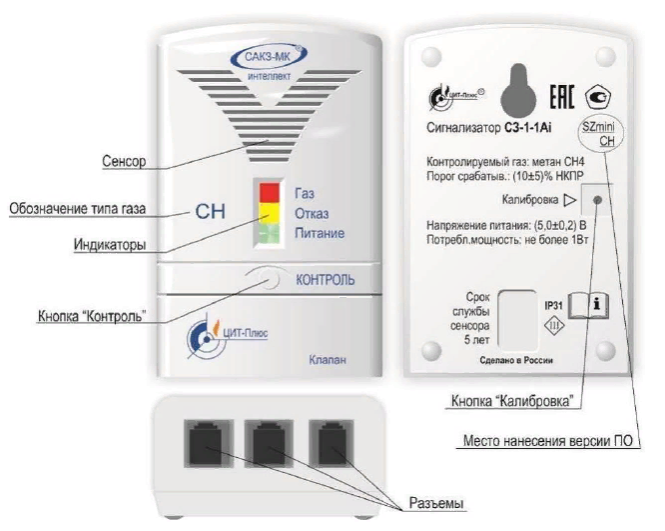 1. Сигнализатор должен эксплуатироваться в помещениях, исключающих его загрязнение. 2. В контролируемых помещениях не допускается присутствие агрессивных ароматических веществ (кислоты, лаки, растворители, светлые нефтепродукты), должна быть гарантирована защита Сигнализатора от прямого солнечного излучения и находящихся рядом источников тепла. 3 Окружающая среда должна быть не взрывоопасная, не содержащая агрессивных газов и паров.4 Установленный срок службы встроенного сенсора – 5 лет. По истечении этого срока сенсор подлежит замене.5.При срабатывании Сигнализатора необходимо: – выключить газовые и электроприборы; – проветрить помещение; – принять меры к обнаружению и устранению причины утечки или источника повышенной концентрации газа в помещении. 6.Повторное включение газовых приборов допускается только после устранения причин утечки, и снижении концентрации газа до допустимых значений после проветривания помещения. (После отключения звукового сигнала и погасания индикаторов).7.После снижения концентрации газа ниже порогового значения сигналы аварии (световой и звуковой) снимаются нажатием кнопки «КОНТРОЛЬ».8.При повторном срабатывании необходимо перекрыть кран подачи газа и вызвать аварийную газовую службу 04, 112.Меры предосторожности: Перед началом использования изделия необходимо ознакомиться с руководством по эксплуатации САКЗМонтаж и пуско-наладочные работы и техническое обслуживание  должны выполняться специализированными организациями, имеющими право на выполнение таких видов работ, в соответствии с проектным решением и эксплуатационной документацией. Все работы по монтажу, демонтажу, техническому обслуживанию и ремонту должны проводиться только после отключения Сигнализатора от сети электропитания. При проведении работ в помещении, где установлен Сигнализатор, с применением красок, растворителей, других горючих жидкостей и едких веществ, необходимо отключить и демонтировать сигнализатор.Заказчик:________________________________________ Адрес:__________________________________ ________________________________________ ________________________________________ Паспорт_________________________________ ________________________________________   _______________________________________ Тел.____________________________________ ___________________________________________________________(__________________)Исполнитель:ООО «СПЕЦГАЗСТРОЙКОНТРОЛЬ»Юридический адрес: 141730, Московская область, г. Лобня, ул. Силикатная, д. 2, помещения 001ОГРН 1175029018834ИНН/КПП 5047200861/504701001р/с 40702810640000003299,Сбербанк(ПАО) г. МоскваК/с 30101810400000000225, БИК 044525225тел/факс 8-495-577-62-44E-mail sgazsc@mail.ruГенеральный директор   _________________________(А.Д. Зимов)Заказчик:________________________________________ Тел.____________________________________ ___________________________________________________________(__________________)Исполнитель:ООО «СПЕЦГАЗСТРОЙКОНТРОЛЬ»Юридический адрес: 141730, Московская область, г. Лобня, ул. Силикатная, д. 2, помещения 001ОГРН 1175029018834ИНН/КПП 5047200861/504701001тел/факс 8-495-577-62-44E-mail sgazsc@mail.ruГенеральный директор   _________________________(А.Д. Зимов)